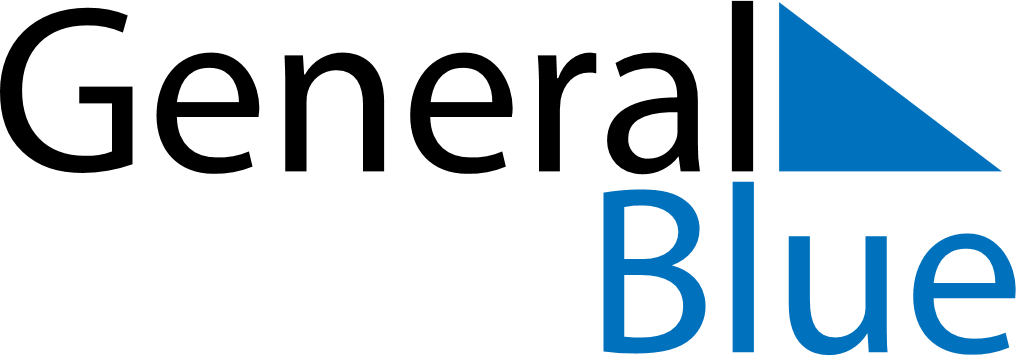 February 2020February 2020February 2020February 2020MaltaMaltaMaltaMondayTuesdayWednesdayThursdayFridaySaturdaySaturdaySunday112345678891011121314151516Feast of Saint Paul’s Shipwreck in Malta171819202122222324252627282929